Name:________________________________________				        Unit 6 – Properties of ChordsMonicaGeometry Period:____Date:_______________________________________Part 1 Directions: Follow the steps below to explore the properties of chords.  Remember the measure of a central angle is equal to its intercepted arc!STEP 1:  Using a compass, construct a circle and label its center O in the space below.  Use your compass to construct two congruent chords.  Label the chords and .  Construct radii , , , and .STEP 2:  Use a protractor to measure and .  Record your results below.QUESTION #1:  How do the measures of and compare?  Compare the results with other members at your table.  Then complete the conjecture below.If two chords in a circle are congruent, then they determine two central angles that are _____________________________.QUESTION #2:  We learned yesterday that a minor arc has the same measure as its central angle.  If chords and  are congruent and central anglesand are congruent, what can you conclude about their intercepted arcs, AB and CD?  Complete the conjecture below.If two chords in a circle are congruent, then their ______________________________________ are congruent.PROOF: Let’s prove that our conjecture is true!  Given:  Circle O             Radii OA, OB, OC, and ODProve:    (We’re proving the conjecture in question #1.)NOTE:  As we’ve discussed in previous units, the distance from a point to a line is the perpendicular segment.  If the distance from the center of a circle to two chords is the same, then the chords must be congruent.  The diagram below illustrates this.  If , then .  For an exceeding standards opportunity for outcome #1, prove this is true and submit it on looseleaf.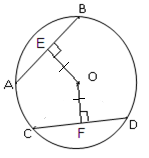 STEP 3: Go to tywlsgeometry.weebly.com and open the file “Intersecting Chord and Diameter.”  This file can be found on the “Unit 6 – Circles” page (under Day 2).STEP 4:  Measure   Record the results below.QUESTION #3: Considering this angle measure, what do you suppose the measures of , , and  will be?  Why?  Explain.STEP 5:  Measure the length of CE, EO, AE, and EB.  Record the results below.CE = ____________	EO = ____________	AE = _____________	EB = ______________QUESTION #4:  Drag points E and D around to change the size of your circle and chord.  Observe how your measurements change.  Based on what you notice, complete the conjectures below:In a circle, a diameter that is perpendicular to a chord _______________ the chord.In a circle, a diameter that bisects a chord (that is not a diameter) is ________________________ to the chord.Part 2 Directions:  Using what you’ve learned in today’s investigation, answer the following questions.1) Determine the value of x in the 				2)  Determine the value of x in the 	     diagram below.						      diagram below.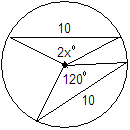 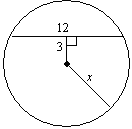 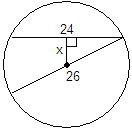 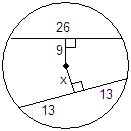 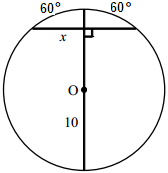 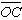 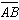 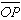 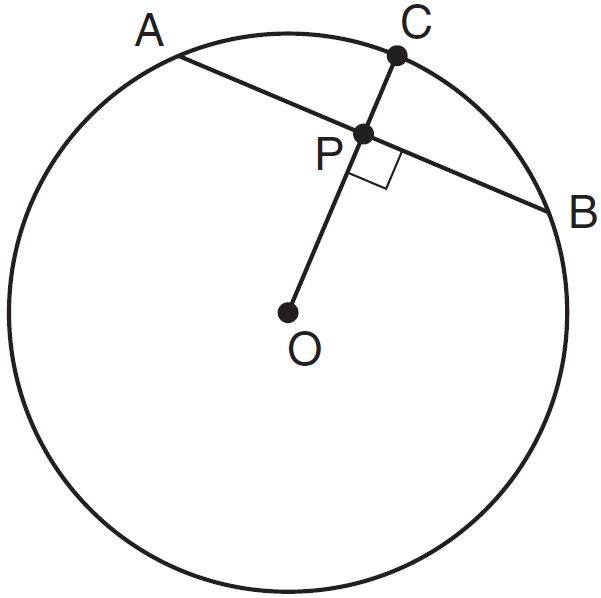 